Supplementary materialsAppendix 1: QuestionnaireRespected seniorsGood day. This is a research project entitle “Public Green Space and Mental Health Improving Self-Esteem for Elderly Population in Dhaka”. This research would be conducted in data collected as per the opinion, experience, satisfaction, perception by elderly population about Dhaka City parks. The interview results are anonymous; it will use this information only for research purpose, and keep them strongly confidential._________________________________________________________________Respondent No: ___________                               Park Name:  __________________                   Time: Morning/Afternoon/Evening                       Date: _____________________Season: Winter/Summer_________________________________________________________________Please tick one of the following age groups-18-49 years50-59 years60-69 years70 and upWhat is your gender? FemaleMaleWhat is your occupation?Government servicePrivate ServiceBusiness Self-employment UnemploymentOther (please write here)______________________________What is your approximate average monthly income?BDT  0-9,999BDT  10,00-19,999BDT  20,000-29,999BDT  30,000-39,999BDT  40,000-49,999BDT  50,000 and upWhat is the highest level of education you have completed?Primary Secondary/higher secondaryUndergraduatePost-graduateHow far do you live from the park?Less than ¼ mile away¼ to ½ mile away½ to ¾ mile away½ to 1 mile awayMore than 1 mile awayHow physically healthy are you?Very healthyGood healthySomewhat healthyNot so HealthyNot at all healthyHow often do you visit the park?EverydayAround 3 times a weekAround 6 times a monthAround 15 times a year Once a monthNeverHow easy is it to access to the park?Extremely easy    very eastVery easy            easySomewhat easy   moderateNot so easy         difficultNot easy at all     very difficultWhat types of activity you participate in the park?Walking or joggingPlayingSitting alone for a whileMeeting the people  who are familiar withPassing time with family members/friendsOther (please you can write here)_____________________How would you rate the quality of walkway or jogging tracks in the park?Very goodGoodModeratePoorVery poorHow crowded are the sitting facilities in the park?Very crowdedCrowdedNeutralSpaciousVery spaciousHow will you evaluate the density of green plants and flower trees?Very good GoodNeutralPoorVery poorThe park is dedicated to social diversity and inclusiveness-Strongly agreeAgreeNeutralDisagreeStrongly disagreeThe park positively impacts my health-Strongly agreeAgreeNeutralDisagreeStrongly disagreeThe park positively impacts my life-Strongly agreeAgreeNeutralDisagreeStrongly disagreeHow respectful of you is young park visitors?Very respectfulRespectfulNeutralRudeVery rudeHow many of your community do you know? (Community refers to the elderly park users who   are visiting, having physical exercise, and interacting with each other regularly).All of themMost of themAbout half of themA few of themNone of themHow friendly do the members behave within your community?Very friendlyFriendlyNeutralRudeVery rudeHow strong is the sense of community in the park?Very  strongStrongNeutralWeakVery weakHow positively do the neighbors treat your park visit?Very positivePositiveNeutralNegativeVery negativeHow noisy do you experience while interacting with your community members?Very noisyNoisyNeutralQuietVery quietHow safe do you feel in park?Very safeSafeNeutralDangerousVery dangerousHow helpful is the park security staff?Very helpfulHelpfulNeutralHarmfulHarmfulOverall, how are the lights maintained in the park?Very well-maintainedWell-maintainedNeutralPoorVery poorHow are the walkways/paths maintained in the park?Very well-maintainedWell-maintainedNeutralPoorVery poorOverall, how clean is the park?Very cleanCleanNeutralDirtyVery dirtyIn the last 12 months, how many times did you phone the City Corporation Office regarding the park?None1 time2 times3 times4 times5 or more timesHow useful are the rules and guidelines for park use set by Dhaka City Corporation? Very usefulUsefulNeutralNot so usefulNot useful at allHow are you satisfied with the policies adopted by central government on park management?Very satisfiedSatisfiedNeutralNot so satisfiedNot satisfied at allHow would you rate the community recreation programs arranged by government organizations?Very goodGoodNeutralBadVery badHow would you rate the community recreation programs arranged by non-government organizations?Very goodGoodNeutralBadVery badIn the last 12 months, how many times of community recreation events did you participate? (Community recreation program denotes the activities that refresh mind such as music, drama, cinema, yoga and other trainings, religious festivals, fairs/exhibitions, indoor games, photography show, etc.)5 times4 times3 times2 times1 timeNoneHow much involved have you been in community activities?Very oftenOftenNeutralSeldomVery seldomShould the central government provide more money to improve park facilities?Much more moneyMore moneyNeutralAbout the same amount of moneyNo money at allThe contribution of a park to social tie and community capital is-Extremely satisfiedSatisfiedNeutralNot so satisfiedNot satisfied at allHow do you evaluate about the park’s benefits to your life satisfaction and healthy sleeping?Extremely beneficialBeneficialNeutralNot so beneficialNot beneficial at allHow do you opine about park’s role in the decrease of social deviance?Extremely satisfiedSatisfiedNeutralNot so satisfiedNot satisfied at all   There is notable contribution to the reduction of surface temperature and air pollution-  Strongly agreeAgreeNeutralNot so agreeNot agree at allWhat are the things that you would most like to improve? Please write here-Thank you very much for your cooperation and time. If you have any question or comment, you can feel free to contactAt the E-mail: atik73@shu.edu.cnAppendix 2Figure 1 presented the triangulation of the association between social service and quality of life (social acceptance or self-esteem). In addition, figures 2 and 3 supports the path model – the association of quality of life for the elderly population in Dhaka with social services and infrastructural measure and safety in parks are statistically significant at 1%. Figure 6.1 showed the same significance and these figures are supporting them. Quality of life (endogenous variable) includes societal acceptance and self-esteem. On the other hand, infrastructural and safety components (exogenous variables) incorporate the availability of toilets, drinking water service, feeling safety, park use rule, quality of walkway and road connectivity. Social facility (exogenous variables) includes user awareness, mental health, cleanliness, recreation programs, social atmosphere young user behavior. Social and infrastructural service in a park has a positive impact on the quality of life for the elderly population. 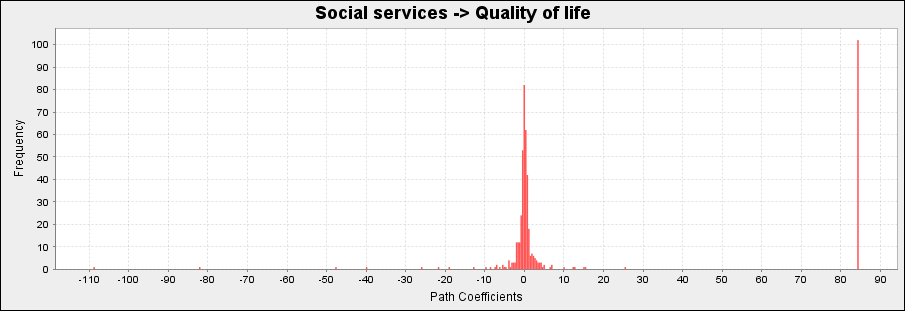 Figure 1:  The association between social services and elderly quality of life (mental health and self-esteem)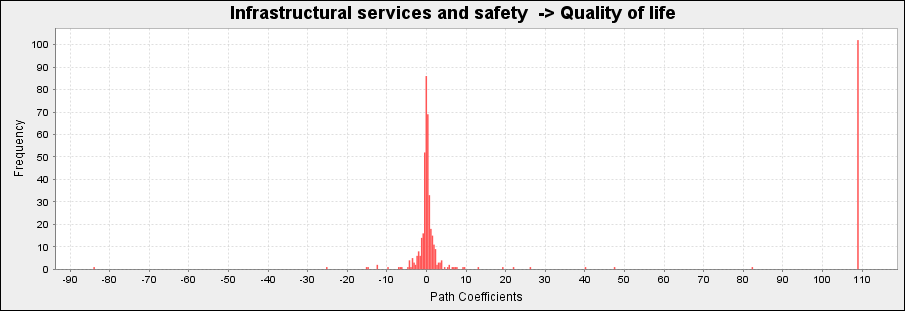 Figure 2:  The association between infrastructural services and safety and elderly quality of life (mental health and self-esteem)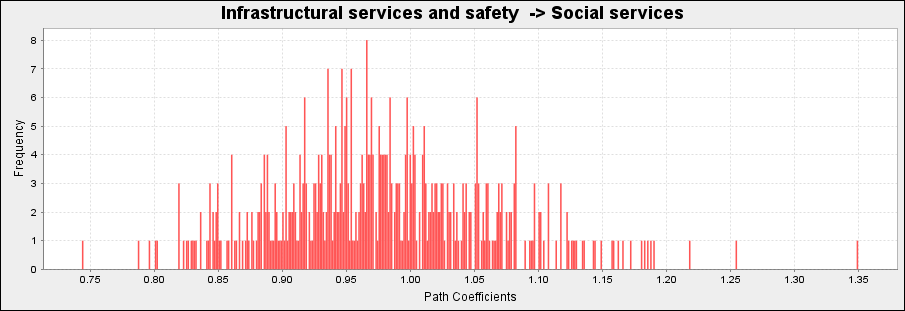 Figure 3:  The association between infrastructural services and safety and social services for elderly quality of life (mental health and self-esteem)